           ЗАО «БеСТ» (в рамках процедуры запроса коммерческих предложений) просит предоставить Ваше коммерческое предложение на ремонт телекоммуникационного оборудования. С последующим заключением рамочного договора на 1 год (с 01.07.2022 по 30.06.2023г.).Требования к подрядной организации по ремонту телекоммуникационного оборудования:Наличие подготовленных и аттестованных специалистов;Опыт работы по ремонту телекоммуникационного оборудования;Наличие ремонтной и технической базы;Наличие складов с отсутствием вредных факторов (пыль, влажность, перепады температуры, др.)  для временного хранения оборудования.Наличие стенда для проверки работоспособности оборудования.Необходимые для ремонта запчасти, детали, расходные материалы Исполнитель приобретает самостоятельно;Диагностика переданного в ремонт оборудования производится бесплатно;Перед выполнением ремонта, сумма ремонта должна согласовываться с Заказчиком;Сроки выполнение ремонтных работ не должны превышать 30 календарных дней;Исполнитель обязан вернуть отремонтированное оборудование не позднее 5 рабочих дней с момента окончания ремонта (или в иные сроки, согласованные с Заказчиком);В случае невозможности отремонтировать оборудование (не ремонтопригодность) Исполнитель предоставляет соответствующий акт и возвращает данное оборудование Заказчику в том виде и комплекте, в котором ему передавалось; Приемлем вариант замены Исполнителем на аналогичное по типу, модели в исправном состоянии и с другим серийным номером.Стоимость ремонта оборудования не должна превышать стоимость такого же б/у оборудования при покупке на вторичном рынке;Передача оборудования исполнителю и обратно Заказчику осуществляется по ТТН или акту приемо-передачи;Выполненные работы исполнителем оформляются актом выполненных работ, подписанные односторонне или обеими сторонами;Гарантия на отремонтированное оборудование должна составлять не менее 6 месяцев. В случае наступления гарантийного случая, Исполнитель производит повторный ремонт за свой счет;В случае порчи исполнителем переданного оборудования в ремонт, Исполнитель обязуется заменить его на аналогичное по типу, модели по стоимости б/у оборудования на вторичном рынке;Примерный перечень систем, оборудования для ремонта:Оборудование базовой станции стандарта GSM и UMTS (ZTE): платы управления, процессинговые платы, модули FAN;RCU блоки (Katrein, Comba), иное;Усилительное оборудование (репитер) Andrew: радиоблоки, платы управления, модемы, блоки питания;Оборудование транспортной IP сети (ZTE, Huawei, cisco): платы управления, процессинговые платы, интерфейсные платы, блоки питания;Оборудование систем питания, (Switchtek, Delta, Emerson, ZTE): платы управления, выпрямители, ЖК-экраны, стойки систем питания в сборе; инвертера, ИБП, блоки питания;Примерный объем оборудования для ремонта:Требования по предоставлению коммерческого предложения:- cтоимость указать в бел. руб. без учета НДС за 1 ед каждого вида оборудования;- указать условия оплаты;- указать сроки выполнения работ;- коммерческое предложение заполнить в таблице во вложении (Лист «Proposal»).- данные по компании для проверки на соответствие требованием заполнить в таблице во вложении (Лист «Techn. req.»).По техническим вопросам обращаться – к Дудникову Александру , +375 (25) 909 03 19.По коммерческим вопросам – к Пракапович Анне, моб. +375 (25) 909 10 21.Ждем Ваше коммерческое предложение на адрес электронной почты tender@life.com.by в срок до 23.05.2022 включительно.Плюс к Вашему коммерческому предложению просьба заполнить форму контрагента «Potential supplier form».  В случае если Вы уже заполняли эту форму ранее, просьба сообщить об этом, повторно подавать не нужно.С уважением,Направляя коммерческое предложение для участия в закупке потенциальный контрагент подтверждает, что ознакомлен с политикой "По борьбе со взяточничеством и коррупцией" группы компаний Turkcell, дочерним предприятием которой является ЗАО "БеСТ», принимает и соглашается с ее принципами.  Политика размещена на сайте www.life.com.bytype modelQuantityReal Tilt Electronic Adjuster RTAARCU (Kathrein, Comba)30Power rectifier EmersonR48-1800A|R48-2000e40Control unit EmersonM800D10Power rectifier DeltaESR-48/40A10Control unit DeltaCSU510Power rectifier IMPS70000 SwichtecAPR48150Power rectifier PTC 101 / 05 / 002NPR4810Powerware  Supervisory ModuleSM-4010InverterИТ-0,3-4850Baseband Processing  Board (BPC, BPKe, BPKd)BPC  ZXSDR 880015Control and Clock Module (CC, CC2)ZXSDR 8800 CC7Repiter, Modem-Kit MC35 MR*18MC35 MR*18 Andrew10Плата управления внутренним блоком кондиционераMitsubishi15Плата управления внешним блоком кондиционераMitsubishi15Радиоблок ODU платформы RTN620|RTN950ODU Optix Huawei15Плата модема IFU2 и ISM6 платформы RTN950IFU2\ISM6 Huawei5Интерфейсная плата EMS6/EGS4/EM6F платформы RTN620|RTN950EMS6\EGS4\EM6F Huawei15Блок вентилятора платформы RTN620|RTN950FAN Huawei10Блок управления питания PMU системы питания АРМ30APMU Huawei10Блок управления климата TCU системы питания АРМ30AFMU Huawei15Выпрямитель PSU системы питания АРМ30PSU Huawei5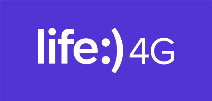 Tenderlife.com.by